7.5.20Hello, how are you?Please find attached our Families Worship @ Home sheet for Christian Aid Week, which starts on Sunday. There are more links this week, and they are:https://www.biblegateway.com/passage/?search=john+14%3A1-14&version=NRSVA  https://www.youtube.com/watch?v=rzrY8N_qYWI https://www.youtube.com/watch?v=6Srx7RQm6cw&t=20s https://www.youtube.com/watch?v=izrk-erhDdk https://www.facebook.com/watch/?v=585083509054469 https://www.christianaid.org.uk/appeals/key-appeals/christian-aid-week Christian Aid are a charity that we as churches support every year. They do not treat people differently according to their faith background, but simply share Christ's love with those in need around the world. This year, Christian Aid are helping people in refugee camps and people living in poverty to fight the spread of the coronavirus, by providing soap and clean water for effective cleaning, and educating people in safer hygiene methods.In addition to this, tomorrow (Friday 8th) is VE Day, the 75th anniversary of the end of the War in Europe, in WWII.  You may already have made some plans for this, but here is a link to some colouring pages for the occasion: https://www.facebook.com/pg/ColouringHeroes/photos/?tab=album&album_id=132293291753823  If you are following any of our churches pages, you will hopefully see a message from Joyce tomorrow. If you see it, please like or comment on the post to say you've seen it.Blessings,Steph8.5.20 I have found this song from a school in Birmingham about schools in Lockdown, which your pupils may find encouraging. https://m.youtube.com/watch?v=GAVCHH6ZO2s&feature=emb_title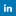 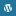 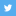 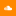 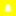 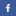 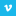 